  Madrid, 20 de octubre, 2022Michelin tiene la ambición de mejorar de manera sostenible la movilidad de sus clientes. Líder del sector del neumático, Michelin diseña, fabrica y distribuye los neumáticos más adaptados a las necesidades y a los diferentes usos de sus clientes, así como servicios y soluciones para mejorar la eficacia del transporte. Michelin ofrece igualmente a sus clientes experiencias únicas en sus viajes y desplazamientos. Michelin desarrolla también materiales de alta tecnología para diversas utilizaciones. Con sede en Clermont-Ferrand (Francia), Michelin está presente en 177 países, emplea a más de 124.760 personas y dispone de 68 centros de producción de neumáticos que en 2021 han fabricado 173 millones de neumáticos (www.michelin.es). DEPARTAMENTO DE COMUNICACIÓN+34 664 28 26 60comunicación-ib@michelin.com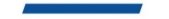 www.michelin.es@MichelinNews   @Michelinespana   @Michelinespana   @Michelin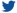 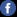 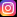 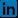 Ronda de Poniente, 6 – 28760 Tres Cantos – Madrid. ESPAÑA